«УТВЕРЖДАЮ»директор школы_________________      В.И.Стенгачприказ  №____от «___»___________2019 г.РАБОЧАЯ ПРОГРАММАУЧЕБНОГО КУРСА  ФИЗИЧЕСКАЯ КУЛЬТУРАИЗУЧАЕМОГО НА БАЗОВОМ УРОВНЕКЛАСС 10аБалахнова Павла ИгоревичаРассмотрено на заседании педагогического совета № 1от 30.08.2019 года.2019 годПОЯСНИТЕЛЬНАЯ ЗАПИСКАк тематическому планированию по физической культуредля учащихся 10 классовРабочая программа по физической культуре для 10 класса разработана на основе авторской программы В. И. Лях «Физическая культура» и соответствует базисному учебному плану  (приказ МО РФ от 09.03.2004 года № 1312, с изменениями, внесенными приказами Минобрнауки России от 30.08.2010 г. № 889, от 03.06.2011 г. № 1994, и от 01 февраля 2012 года №74) и соответствует Федеральному компоненту государственного образовательного стандарта (ФКГОС) среднего общего образования по физической культуре.Тип программы: базовая по физической культуре.Реализация учебной программы обеспечивается учебником Лях В. И. Физическая культура. 10-11 классы: учебник для общеобразовательных учреждений. – М.: Просвещение, 2012., включенным в Федеральный Перечень учебников, рекомендованных Министерством образования и науки РФ к использованию в образовательном процессе в общеобразовательных учреждениях, реализующих образовательные программы общего образования и имеющих государственную аккредитацию, на 2015 – 2016 учебный год. Форма организации учебных занятий: классно-урочная система.Школьное образование в современных условиях призвано обеспечить функциональную грамотность и социальную адаптацию обучающихся на основе приобретения ими компетентностного опыта в сфере учения, познания, профессионально-трудового выбора, личностного развития, ценностных ориентаций и смыслотворчества. Это предопределяет направленность целей обучения на формирование компетентной личности, способной к жизнедеятельности и самоопределению в информационном обществе, ясно представляющей свои потенциальные возможности, ресурсы и способы реализации выбранного жизненного пути.Главной целью школьного образования является развитие ребенка как компетентной личности путем включения его в различные виды ценностной человеческой деятельности: учеба, познания, коммуникация, профессионально-трудовой выбор, личностное саморазвитие, ценностные ориентации, поиск смыслов жизнедеятельности. С этих позиций обучение рассматривается как процесс овладения не только определенной суммой знаний и системой соответствующих умений и навыков, но и как процесс овладения компетенциями.Изучение физической культуры на базовом уровне среднего (полного) общего образования направлено на достижение следующих целей:– Развитие физических качеств и способностей, совершенствование функциональных возможностей организма, укрепление индивидуального здоровья.– Воспитание бережного отношения к собственному здоровью, потребности в занятиях физкультурно-оздоровительной и спортивно-оздоровительной деятельностью.– Овладение технологиями современных оздоровительных систем физического воспитания, обогащение индивидуального опыта занятий специально-прикладными физическими упражнениями и базовыми видами спорта.– Освоение системы знаний о занятиях физической культурой, их роли и значении в формировании здорового образа жизни и социальных ориентаций.– Приобретение компетентности в физкультурно-оздоровительной и спортивной деятельности, овладение навыками творческого сотрудничества в коллективных формах занятий физическими упражнениями.На основании требований Государственного образовательного стандарта 2010 г. в содержании тематического планирования предполагается реализовать актуальные в настоящее время компетентностный, личностно ориентированный, деятельностный подходы, которые определяют задачи физического воспитания учащихся 10–11 классов:– Содействие гармоничному физическому развитию, выработка умений использовать физические упражнения, гигиенические процедуры и условия внешней среды для укрепления состояния здоровья, противостояния стрессам.– Формирование общественных и личностных представлений о престижности высокого уровня здоровья и разносторонней физиологической подготовленности.– Расширение двигательного опыта посредством овладения новыми двигательными действиями и формирование умений применять их в различных по сложности условиях.– Дальнейшее развитие кондиционных и координационных способностей.– Формирование знаний о закономерностях двигательной активности, спортивной тренировке, значении занятий физической культурой для будущей трудовой деятельности, выполнении функции отцовства и материнства, подготовке к службе в армии.– Закрепление потребности к регулярным занятиям физическими упражнениями и избранным видом спорта.– Формирование адекватной самооценки личности, нравственного самосознания, мировоззрения, коллективизма, развитие целеустремлённости, уверенности, выдержки, самообладания.– Дальнейшее развитие психических процессов и обучение основам психической регуляции.Компетентностный подход определяет следующие особенности предъявления содержания образования: оно представлено в виде трех тематических блоков, обеспечивающих формирование компетенций.В первом блоке представлен информационный компонент – изучение культурно-исторических основ знаний, медико-биологических, психолого-социальных основ и основ безопасности жизнедеятельности. Данный компонент способствует развитию ценностно-смысловой и учебно-познава-тельной компетенций.Во втором блоке представлен операциональный компонент, включающий в себя двигательные умения и навыки (освоение техники упражнений и развитие способностей) и практические умения. Этот компонент позволяет формировать у учащихся коммуникативную компетенцию и компетенцию личностного самосовершенствования.В третьем блоке представлен мотивационный компонент, который отражает требования к учащимся (что они должны знать, уметь, демонстрировать).Таким образом, тематическое планирование обеспечивает взаимосвязанное развитие и совершенствование ключевых, общепредметных и предметных компетенций.Личностная ориентация образовательного процесса выявляет приоритет воспитательных и развивающих целей обучения. Способность учащихся понимать причины и логику развития физических и психических процессов открывает возможность для осмысленного восприятия всего разнообразия мировоззренческих, социокультурных систем, существующих в современном мире. Система учебных занятий призвана способствовать развитию личностной самоидентификации, гуманитарной культуры школьников, их приобщению к ценностям национальной и мировой культуры, усилению мотивации к социальному познанию и творчеству, воспитанию личностно и общественно востребованных качеств, в том числе гражданственности, толерантности.Деятельностный подход отражает стратегию современной образовательной политики: необходимость воспитания человека и гражданина, интегрированного в современное ему общество, нацеленного на совершенствование этого общества. Система уроков сориентирована не столько на передачу «готовых знаний», сколько на формирование активной личности, мотивированной к самообразованию, обладающей достаточными навыками и психологическими установками к самостоятельному поиску, отбору, анализу и использованию информации. Это поможет выпускнику адаптироваться в мире, где объем информации растет в геометрической прогрессии, где социальная и профессиональная успешность напрямую зависят от позитивного отношения к новациям, самостоятельности мышления и инициативности, от готовности проявлять творческий подход к делу, искать нестандартные способы решения проблем, от готовности к конструктивному взаимодействию с людьми.Основой целеполагания является обновление требований к уровню подготовки выпускников в системе физкультурного образования, отражающее важнейшую особенность педагогической концепции государственного стандарта – переход от суммы «предметных результатов» (то есть образовательных результатов, достигаемых в рамках отдельных учебных предметов) к межпредметным и интегративным результатам. Такие результаты представляют собой обобщенные способы деятельности, которые отражают специфику не отдельных предметов, а ступеней общего образования. В государственном стандарте они зафиксированы как общие учебные умения, навыки и способы человеческой деятельности, что предполагает повышенное внимание к развитию межпредметных связей курса физической культуры.Дидактическая модель обучения и педагогические средства отражают модернизацию основ учебного процесса, их переориентацию на достижение конкретных результатов в виде сформированных умений и навыков учащихся, обобщенных способов деятельности. Формирование целостных представлений о физической культуре будет осуществляться в ходе творческой деятельности учащихся на основе личностного осмысления фактов и явлений физического развития. Особое внимание уделяется познаватель-ной активности учащихся, их мотивированности к самостоятельной учебной работе. Это предполагает все более широкое использование нетрадиционных форм уроков, в том числе методики ролевых игр, спортивных игр, единоборств, соревновательных упражнений, эстафет, межпредметных интегрированных уроков и т. д.Учащиеся должны приобрести умения по формированию собственного алгоритма решения познавательных задач формулировать проблему и цели своей работы, определять адекватные способы и методы решения задачи, прогнозировать ожидаемый результат и сопоставлять его с собственными знаниями по физической культуре. Учащиеся должны научиться представлять результаты индивидуальной и групповой познавательной деятельности в формах реферата, рецензии, публичной презентации.Проектная деятельность учащихся – это совместная учебно-познавательная, творческая или игровая деятельность, имеющая общую цель, согласованные методы, способы деятельности, направленная на достижение общего результата. Непременным условием проектной деятельности является наличие заранее выработанных представлений о конечном продукте деятельности, соблюдение последовательности этапов проектирования (выработка концепции, определение целей и задач проекта, доступных и оптимальных ресурсов деятельности, создание плана, программ и организация деятельности по реализации проекта), комплексная реализация проекта, включая его осмысление и рефлексию результатов деятельности.Спецификой учебной проектно-исследовательской деятельности является ее направленность на развитие личности и на получение объективно нового исследовательского результата. Цель учебно-исследовательской деятельности – приобретение учащимися познавательно-исследовательской компетентности, проявляющейся в овладении универсальными способами освоения действительности, в развитии способности к исследовательскому мышлению, в активизации личностной позиции учащегося в образовательном процессе.Реализация тематического плана обеспечивает освоение общеучебных умений и компетенций в рамках информационно-коммуникативной деятельности, в том числе способностей передавать содержание в сжатом или развернутом виде в соответствии с целью учебного задания, проводить информационно-смысловой анализ, использовать прослушанную и прочитанную информацию в практической деятельности.. Для решения познавательных и коммуникативных задач учащимся предлагается использовать различные источники информации, включая энциклопедии, словари, Интернет-ресурсы и другие базы данных в соответствии с коммуникативной задачей, сферой и ситуацией общения осознанно выбирать выразительные средства языка и знаковые системы (текст, таблица, схема).Акцентированное внимание к продуктивным формам учебной деятельности предполагает актуализацию информационной компетентности учащихся: формирование простейших навыков работы с источниками, (картографическими и хронологическими) материалами. В требованиях к выпускникам старшей школы ключевое значение придается комплексным умениям по поиску и анализу информации, представленной в разных знаковых системах (текст, карта, таблица, схема, использованию методов электронной обработки при поиске и систематизации информации. Важнейшее значение имеет овладение учащимися коммуникативной компетенцией: формулировать собственную позицию по обсуждаемым вопросам, используя для аргументации знания в области физической культуры.С точки зрения развития умений и навыков рефлексивной деятельности особое внимание уделено способности учащихся самостоятельно организовывать свою учебную деятельность (постановка цели, планирование, определение оптимального соотношения цели и средств и др.), оценивать ее результаты, определять причины возникших трудностей и пути их устранения, осознавать сферы своих интересов и соотносить их со своими учебными достижениями, чертами своей личности.Стандарт ориентирован на воспитание школьника – гражданина и патриота России, развитие духовно-нравственного мира школьника, его национального самосознания. Эти положения нашли отражение в содержании уроков. В процессе обучения должно быть сформировано умение формулировать свои мировоззренческие взгляды и на этой основе – воспитание гражданственности и патриотизма.Тематический план предусматривает разные варианты дидактико-технологического обеспечения учебного процесса. В частности, в 10–11 классах (базовый уровень) дидактико-технологическое оснащение включает таблицы, схемы, карточки, картотеки игр, видеокассеты, аудиокассеты.Для информационно-компьютерной поддержки учебного процесса предполагается использование следующих программно-педагогических средств, реализуемых с помощью компьютера: электронные папки для подготовки учащихся 9–11 классов к итоговой аттестации по теоретическому курсу по физической культуре, учебные презентации по аэробике, легкой атлетике.Требования к уровню подготовкиучащихся 10–11 классовВ результате изучения физической культуры на базовом уровне ученик должензнать/понимать:– влияние оздоровительных систем физического воспитания на укрепление здоровья, профилактику профессиональных заболеваний и вредных привычек;– способы контроля и оценки физического развития и физической подготовленности;– правила и способы планирования системы индивидуальных занятий физическими упражнениями различной направленности;уметь:– выполнять индивидуально подобранные комплексы оздоровительной и адаптивной (лечебной) физической культуры, композиции ритмической и аэробной гимнастики, комплексы упражнений атлетической гимнастики;– выполнять простейшие приемы самомассажа и релаксации;– преодолевать искусственные и естественные препятствия с использованием разнообразных способов передвижения;– выполнять приемы защиты и самообороны, страховки и самостраховки;– осуществлять творческое сотрудничество в коллективных формах занятий физической культурой;использовать приобретенные знания и умения в практической деятельности и повседневной жизни:– для повышения работоспособности, укрепления и сохранения здоровья;– подготовки к профессиональной деятельности и службе в Вооруженных Силах Российской Федерации;– организации и проведения индивидуального, коллективного и семейного отдыха, участия в массовых спортивных соревнованиях;– активной творческой жизнедеятельности, выбора и формирования здорового образа жизни;владеть компетенциями: учебно-познавательной, личностного самосовершенствования, коммуникативной.В соответствии с ФБУПП учебный предмет «Физическая культура» вводится как обязательный предмет в средней школе и на его преподавание отводится 68 (102) часов в год.Для прохождения программы в учебном процессе  обучения можно использовать следующие учебники.В программе В. И. Ляха, А. А. Зданевича программный материал делится на две части – базовую и вариативную. В базовую часть входит материал в соответствии с федеральным компонентом учебного плана, региональный компонент (лыжная подготовка заменяется кроссовой). Базовая часть выполняет обязательный минимум образования по предмету «Физическая культура». Вариативная часть включает в себя программный материал по баскетболу. Программный материал усложняется по разделам каждый год за счет увеличения сложности элементов на базе ранее пройденных. Для ознакомления с теоретическими сведениями можно выделять время как в процессе уроков, так и при выделении одного часа в четверти, специально отведенного для этой цели.Важной особенностью образовательного процесса в средней школе является оценивание учащихся. Оценивание учащихся предусмотрено как по окончании изучения раздела, так и по мере текущего освоения умений и навыков. По окончании основной школы учащийся должен показать уровень физической подготовленности не ниже результатов, приведенных в разделе «Демонстрировать», что соответствует обязательному минимуму содержания образования.Кроме того, по окончании основной школы учащийся может сдавать экзамен по физической культуре в форме экзамена по выбору или в форме дифференцированного зачетаУЧЕБНО-ТЕМАТИЧЕСКИЙ ПЛАНСодержание программного материала Основы знаний о физической культуре, умения и навыкиСоциокультурные основы10 класс. Физическая культура общества и человека, понятие физической культуры личности.Ценностные ориентации индивидуальной физкультурной деятельности: укрепление здоровья; физическое совершенствование и формирование здорового образа жизни. Современное олимпийское и физкультурно-массовое движение.11 класс. Спортивно-оздоровительные системы физических упражнений в отечественной и зарубежной культуре, их цели и задачи, основы содержания и формы организации.Психолого-педагогические основы10 класс. Способы индивидуальной организации, планирования, регулирования и контроля за физическими нагрузками во время занятий физическими упражнениями. Основные формы и виды физических упражнений. Понятие телосложения и характеристика его основных типов, способы составления комплексов физических упражнений из современных систем физического воспитания. Основные технико-тактические действия в избранном виде спорта.11 класс. Основы организации и проведения спортивно-массовых соревнований по различным видам спорта. Особенности самостоятельной подготовки к участию в спортивно-масовых мероприятий. Способы регулирования массы тела.Медико-биологические основы10 класс. Роль физической культуры и спорта в профилактике заболеваний и укрепления здоровья. Основы организации двигательного режима, характеристика упражнений и подбор форм занятий в зависимости от особенностей индивидуальной учебной деятельности, самочувствия и показателей здоровья.11 класс. Особенности техники безопасности и профилактики травматизма, профилактические и восстановительные мероприятия при организации и проведении спортивно-массовых и индивидуальных форм занятий физической культурой и спортом. Вредные привычки, причины возникновения и пагубное влияние на здоровье.Приемы саморегуляции10–11 классы. Аутогенная тренировка. Психомышечная и психорегулирующая тренировки. Элементы йоги.Баскетбол10–11 классы. Терминология баскетбола. Влияние игровых упражнений на  развитие координационных способностей, психохимические процессы, воспитание нравственных и волевых качеств. Правила игры. Техника безопасности при занятиях баскетболом. Организация и проведение соревнований. Самоконтроль и дозирование нагрузки при занятиях баскетболом.Волейбол10–11 классы. Терминология волейбола. Влияние игровых упражнений на развитие координациионных способностей, психохимические процессы, воспитание нравственных и волевых качеств.Правила игры. Техника безопасности при занятиях баскетболом. Организация и проведение соревнований. Самоконтроль и дозирование нагрузки при занятиях баскетболом.Гимнастика с элементами акробатики10–11 классы. Основы биомеханики гимнастических упражнений. Влияние на телосложение гимнастических упражнений. Техника безопасности при занятиях гимнастикой. Оказание первой помощи при занятиях гимнастическими упражнениями. Самоконтроль при занятиях гимнастикой.Легкая атлетика10–11 классы. Основы биомеханики легкоатлетических упражнений. Влияние легкой атлетики на развитие двигательных качеств. Правила проведения соревнований. Техника безопасности при проведении занятий легкой атлетикой. Самоконтроль при занятиях легкой атлетикой.Учащиеся должны уметь демонстрировать:Задачи физического воспитания учащихся 10–11 классов направлены:– на содействие гармоническому развитию личности, выработку умений использовать физические упражнения, гигиенические процедуры и условия внешней среды для укрепления здоровья, противостояние стрессам;– расширение двигательного опыта посредством овладения новыми двигательными действиями и формирование умений применять их в различных по сложности условий;– дальнейшее развитие координационных и кондиционных способностей;– формирование знаний о закономерности двигательной активности, спортивной тренировки, значении занятий физической культуры для будущей трудовой деятельности;– углубленное представление об основных видах спорта;– закрепление потребности к самостоятельным занятиям физическими упражнениями и занятием любимым видом спорта в свободное время;– формирование адекватной оценки собственных физических  возможностей, содействие развитию психических процессов и обучению психической саморегуляции.Развернутое тематическое планирование разработано на основе примерной программы среднего (полного) образования по физической культуре (базовый уровень) и может быть применительно к учебной программе по физической культуре для учащихся 1–11 классов (Лях В. И, Зданевич А. А. – М.: Просвещение, 2010г).Тематический план ориентирован на использование следующих учебных пособий и материалов:Календарно-тематическое планирование 10а классСписок рекомендуемой учебно-методической литературыобщеобразовательных учреждений/ А.П. Матвеев, «Просвещение». – М, .Лях В.И., Зданевич А. Л. Комплексная программа физического воспитания учащихся 1- 11 классы. -  Москва.  Просвещение. .Лях В. И., Мейксон Г. Б.. Программы по физической культуре 1-11 классы. Рекомендовано Министерством образования РФ. - Москва, Просвещение, .Литвинов Е.И., Вилянский М. Я.,. Тукунов Б. И.  Программы по физической культуре 1-11 классы. - Москва, *Просвещение.*, 2006г.А. П. Матвеева. Примерные программы основного общего образования. Рекомендовано главным управлением развития общего среднего образования РФ Москва, Радио–связь, .Научно - методический журнал «Физическая культура в школе». Издательство «Школа Пресс»Литература для учащихсяМатвеев А.П. Физическая культура 10-11 класс: учеб. Для общеобразовательных учреждений/ А.П.Матвеев, «Просвещение». – М, .Дополнительная литература:Лях, В. И. Программы общеобразовательных учреждений. 1-11 классы : комплексная про-
грамма физического воспитания учащихся 1-11 классов / В. И. Лях, А. А. Зданевич. — М. : Про-
свещение, 2011.Лях, В. И. Тесты в физическом воспитании школьников : пособие для учителя / В. И. Лях. -
М. : ООО «Фирма "Издательство ACT"», 2012.Кофман, Л. Б. Настольная книга учителя физической культуры / Л. Б. Кофман. - М. : Физкультура и спорт, 2009.2.Интернет-ресурсы:	Фестиваль педагогических идей «Открытый урок». - Режим доступа : http://festival. 1 september.ru/
articles/576894Учительский портал. - Режим доступа : http://www.uchportal.ru/load/102-l-0-13511К уроку.ru. -Режим доступа : http://www.k-yroky.ru/load/71-l-0-6958Сеть творческих учителей. - Режим доступа : http://www.it-n.ru/communities.aspxPedsovet.Su. - Режим доступа : http://pedsovet.su«СОГЛАСОВАНО»				     	«СОГЛАСОВАНО»рук. ШМО (ГМО)					зам. директора по УВР_______________					 __________________________________					 ___________________Пр. №___ 						«___»__________2019 г.от «__»________2019 г.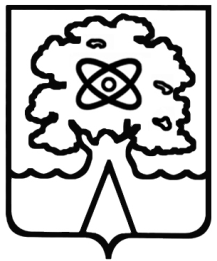 Администрация города Дубны Московской областиУправление народного образованияМуниципальное бюджетное общеобразовательное учреждение «Средняя общеобразовательная школа №5 г.  Дубны Московской области» («Школа №5»)УровеньпрограммыПрограммаТип классовКол-вочасовУчебникиУглубленныйАвторская10–113Физическая культура: 10–11 классы / под ред. В. И. Ляха. – М.: Просвещение, 2008№ п/пВид программногоматериалаКоличество часов (уроков)Количество часов (уроков)Количество часов (уроков)Количество часов (уроков)№ п/пВид программногоматериалаЧетвертьЧетвертьЧетвертьЧетверть№ п/пВид программногоматериала12341Основы знаний о физической культурев процессе урокав процессе урокав процессе урокав процессе урока2Спортивная игра волейбол843Гимнастика с элементами акробатики144Легкая атлетика1085Лыжная подготовка126  Спортивная игра баскетбол84Итого18142016ФизическиеспособностиФизические упражненияМальчикиДевочкиСкоростныеБег 100 м/сБег 30 м/с14,35,017,55,4СиловыеПодтягивание в висе на высокой перекладине, кол-во раз10–СиловыеПодтягивание из виса лежа на низкой перекладине, кол-во раз–14СиловыеПрыжок в длину с места, см215170К выносливостиБег , мин, с–10.00К выносливостиБег , мин, с13.30–№урокаНазвание темы (раздела)Количество часов на изучениеКоличество контрольных работПланируемые результаты в соответствии с ФГОСПланируемые результаты в соответствии с ФГОСПланируемые результаты в соответствии с ФГОСДата проведенияДата проведения№урокаНазвание темы (раздела)Количество часов на изучениеКоличество контрольных работЛичностныеМетапредметныеПредметныеПо плануПо факту1Инструктаж по охране труда. Влияние возрастных особенностей на физическое развитие и физическую подготовленность.Понятие об утомлении и переутомлении.1Овладеть знаниями об утомлении и переутомлении.Находить информацию об утомлении и переутомлении в интернете.Уметь вступать в диалог с учителем для обсуждения знаний обутомлении и переутомлении.Взаимодействовать со сверстниками, находить с ними общий язык и общие интересы.Знать правила т.б. по легкой атлетике. Соблюдать подготовку спортивной формы к уроку.2Низкий старт. Стартовый разгон.1Развивать мотив освоения техники спринтерского бега для достижения наилучшего результата в беге.Описывать технику бега с ускорением. Обеспечить бесконфликтное соперничество, уметь выражать поддержку друг другу во время бега.Учиться определять цель физического упражнения с помощью учителя. Освоить технику бега с низкого старта.Уметьвыполнятьстартовый разгон3Низкий старт. Бег по дистанции.1Способность судить о причинах своего успеха/неуспеха в процессе освоения техники низкого старта, проявлять упорство и трудолюбие.Описывать технику бега с высокого старта.	Слушать друг друга и учителя во время освоения техники высокого старта. Соблюдать правила безопасности.	Следить за правильностью выполнения техники высокого старта. Уметьдемонстрироватьтехникунизкого старта ,демонстрироватьфизическиекондициискоростныевозможности.4Низкий старт. Финальное усилие. Эстафетный бег.1Способность судить о причинах своего успеха/неуспеха в процессе освоения техники низкого старта, проявлять упорство и трудолюбие.Описывать технику бега с низкого старта.	Слушать друг друга и учителя во время освоения техники низкого старта. Соблюдать правила безопасности.	Следить за правильностью выполнения техники низкого старта. Уметьдемонстрироватьтехникунизкого старта ,демонстрироватьфизическиекондициискоростныевозможности.5Эстафетный бег 4х100м1Развивать мотив освоения техники эстафетного бега для достижения наилучшего результата в беге.Описывать технику эстафетного бега. Обеспечить бесконфликтное соперничество, уметь выражать поддержку друг другу во время бега.Учиться определять цель физического упражнения с помощью учителя.Стремиться преодолевать себя во время освоения эстафетного бега.Уметьвыполнятьспециальныебеговыеупражнения;правильнопередаватьэстафетнуюпалочку,распределятьсилы ивыполнять рывок6Метание мяча  на дальность.1Проявлять дисциплинированность, управлять своими эмоциями при выполнении метания.Описывать технику метания мяча.	Уметь работать в паре для подстраховки, осуществлять взаимоконтроль в процессе метания мяча на дальность.Определять успешность выполнения метания мяча на дальность в диалоге с учителем.Научиться метанию мяча.Выполнять тестовое упражнение для оценки уровня индивидуального развития физических качеств.7Метание мяча  на дальность.1Проявлять дисциплинированность, управлять своими эмоциями при выполнении метания.Описывать технику метания мяча.	Уметь работать в паре для подстраховки, осуществлять взаимоконтроль в процессе метания мяча на дальность.Определять успешность выполнения метания мяча на дальность в диалоге с учителем.Научиться метанию мяча.Выполнять тестовое упражнение для оценки уровня индивидуального развития физических качеств.8Метание мяча в цель. Учет по технике метания мяча на дальность.11Проявлять дисциплинированность, управлять своими эмоциями при выполнении метания.Описывать технику метания мяча.	Уметь работать в паре для подстраховки, осуществлять взаимоконтроль в процессе метания мяча на дальность.Определять успешность выполнения метания мяча на дальность в диалоге с учителем.Научиться метанию мяча.Выполнять тестовое упражнение для оценки уровня индивидуального развития физических качеств.9Прыжок в длину с разбега. Прыжок в шаге.1Проявлять дисциплинированность, управлять своими эмоциями при выполнении прыжков.Овладеть знаниями о технике прыжка в длину с места.Осуществлять взаимный контроль и взаимопомощь в процессе прыжков.Определять цель овладения техникой прыжков на уроке с помощью учителя.Овладеть техникой прыжка в длину.Выполнять тестовое упражнение для оценки уровня индивидуального развития.10Прыжок в длину с полного разбега.1Проявлять дисциплинированность, управлять своими эмоциями при выполнении прыжков.Овладеть знаниями о технике прыжка в длину с места.Осуществлять взаимный контроль и взаимопомощь в процессе прыжков.Определять цель овладения техникой прыжков на уроке с помощью учителя.Овладеть техникой прыжка в длину.Выполнять тестовое упражнение для оценки уровня индивидуального развития.11Учет по технике прыжка в длину с разбега.11Проявлять дисциплинированность, управлять своими эмоциями при выполнении прыжков.Овладеть знаниями о технике прыжка в длину с места.Осуществлять взаимный контроль и взаимопомощь в процессе прыжков.Определять цель овладения техникой прыжков на уроке с помощью учителя.Овладеть техникой прыжка в длину.Выполнять тестовое упражнение для оценки уровня индивидуального развития.12Прыжок в высоту способом «перешагивание».1Проявлять дисциплинированность, управлять своими эмоциями при выполнении прыжков.Описывать технику выполнения прыжковых упражнений.Обеспечить бесконфликтное соперничество, уметь выражать поддержку друг другу при освоении прыжка и бега.	Развивать мотив и желание выполнять прыжок в длину для достижения наилучшего результата.Овладеть техникойПрыжка.12Прыжок в высоту с разбега.1Проявлять дисциплинированность, управлять своими эмоциями при выполнении прыжков.Описывать технику выполнения прыжковых упражнений.Обеспечить бесконфликтное соперничество, уметь выражать поддержку друг другу при освоении прыжка и бега.	Развивать мотив и желание выполнять прыжок в длину для достижения наилучшего результата.Овладеть техникойПрыжка.13Кросс 2000 м. мальчики. 1000 м. девушки на результат.1Понимать необходимость регулярных беговых упражнений для развития выносливости.Составлять свой план действий по развитию выносливости.Взаимодействовать во время бега для выполнения техники безопасности, уметь выражать поддержку друг другу.	Составлять план действий выполнения бега с наилучшим результатом.Овладеть техникой бега на длинные дистанции.14Инструктаж по правилам Т.Б. Стойки и передвижения игрока.1Проявлять дисциплинированность, трудолюбие и упорство при выполнении элементов передвижений в баскетболе.Понимать, в каких источниках можно найти необходимую информацию о технике передвижения в баскетболе.Взаимодействовать со сверстниками в процессе освоения передвижений.Оценивать приобретенные навыки овладения передвижений в баскетболе.Овладеть техникой выполнения элементов передвижений в баскетболе.15Повороты, остановки. Развитие координационных способностей.1Проявлять дисциплинированность, трудолюбие и упорство при выполнении элементов передвижений в баскетболе.Понимать, в каких источниках можно найти необходимую информацию о технике передвижения в баскетболе.Взаимодействовать со сверстниками в процессе освоения передвижений.Оценивать приобретенные навыки овладения передвижений в баскетболе.Овладеть техникой выполнения элементов передвижений в баскетболе.16Ловля и передача мяча.1Проявлять дисциплинированность, трудолюбие и упорство при овладении техникой ловли и передачи в баскетболе.Анализировать технику передачи мяча в баскетболе.Проявлять взаимопомощь и поддержку во время выполнения передачи мяча в баскетболе.	 Контролировать и оценивать выполнение передачи мяча в баскетболе.Освоить технику ловли и передачи мяча.17Ловля и передача мяча в движении с сопротивлением защитника.1Проявлять дисциплинированность, трудолюбие и упорство при овладении техникой ловли и передачи в баскетболе.Анализировать технику передачи мяча в баскетболе.Проявлять взаимопомощь и поддержку во время выполнения передачи мяча в баскетболе.	 Контролировать и оценивать выполнение передачи мяча в баскетболе.Освоить технику ловли и передачи мяча.18Ведение мяча без сопротивления и с сопротивлением защитника.1Проявлять дисциплинированность, трудолюбие и упорство при овладении техникой ведения мяча в баскетболе.Понимать, в каких источниках можно найти необходимую информацию о технике ведения мяча в баскетболе. Взаимодействовать со сверстниками в процессе освоения ведения мяча в баскетболе. Оценивать приобретенные навыки овладения ведением мяча в баскетболе.Освоить технику ведения мяча в баскетболе.19Инструктаж по ТБ на уроках гимнастики. СУ. Основы знаний. Развитие двигательных качеств.1Оказывать бескорыстную помощь своим сверстникам в процессе освоения акробатических упражнений.Уметь находить информацию о художественной гимнастике.	Уметь эффективно сотрудничать при выполнении элементов художественной гимнастики и осуществлять взаимоконтроль.   Вносить необходимые дополнения и коррективы в план освоения акробатических упражнений.Выполнять кувырок вперед и назад.20Акробатика. Кувырок вперед и назад.11Оказывать бескорыстную помощь своим сверстникам в процессе освоения акробатических упражнений.Уметь находить информацию о художественной гимнастике.	Уметь эффективно сотрудничать при выполнении элементов художественной гимнастики и осуществлять взаимоконтроль.   Вносить необходимые дополнения и коррективы в план освоения акробатических упражнений.Выполнять кувырок вперед и назад.21Акробатические упражнения.Упражнения в равновесии.1Проявлять дисциплинированность, трудолюбие и упорство при освоении упражнений в равновесии.Осознавать познавательную задачу в процессе освоения упражнений в равновесии.Уметь формулировать, аргументировать и отстаивать своё мнение при развитии с, гибкости.Осознавать, то какие упражнения освоены и какие еще нужно освоить.Освоить упражнения в равновесии.22Акробатические упражнения.1Оказывать бескорыстную помощь своим сверстникам в процессе освоения акробатических упражнений.Уметь находить информацию о художественной гимнастике.	Уметь эффективно сотрудничать при выполнении элементов художественной гимнастики и осуществлять взаимоконтроль.   Составлять комбинации из разученных упражнений.Выполнять акробатические упражнения.23Акробатическая комбинация.1Оказывать бескорыстную помощь своим сверстникам в процессе освоения акробатических упражнений.Уметь находить информацию о художественной гимнастике.	Уметь эффективно сотрудничать при выполнении элементов художественной гимнастики и осуществлять взаимоконтроль.   Составлять комбинации из разученных упражнений.Выполнять акробатические упражнения.24Акробатическая комбинация.1Оказывать бескорыстную помощь своим сверстникам в процессе освоения акробатических упражнений.Уметь находить информацию о художественной гимнастике.	Уметь эффективно сотрудничать при выполнении элементов художественной гимнастики и осуществлять взаимоконтроль.   Составлять комбинации из разученных упражнений.Выполнять акробатические упражнения.25Висы и упоры.1Слушать других, пытаться принимать другую точку зрения при освоении висов.Уметь обосновывать правильность выполнения висов.                                                                                                                                                Развивать умение общаться со сверстниками и работать в контакте с учителем при работе на гимнастических снарядах.	Определять последовательность выполнения висов.Освоить висы.26Упражнения в висе.1Слушать других, пытаться принимать другую точку зрения при освоении висов.Уметь обосновывать правильность выполнения висов.                                                                                                                                                Развивать умение общаться со сверстниками и работать в контакте с учителем при работе на гимнастических снарядах.	Определять последовательность выполнения висов.Освоить висы.27Развитие силовых способностей.1Оказывать бескорыстную помощь своим сверстникам в процессе освоения упражнений на развитие силовых способностей.Осознавать познавательную задачу в процессе освоения упражнений на развитие силовых способностей.Выполнять упражненияна развитие силовых способностей.28Лазание по канату в два приема.1Формировать выносливость и силу воли при выполнении физически сложных упражнений на канате.Осуществить выбор наиболее эффективных способов лазания по канату.	Взаимодействовать во время бега для выполнения техники безопасности, уметь выражать поддержку друг другу.Понимать причины своего неуспеха и находить способы освоения техники лазания.Выполнять лазание по канату.29Развитие координационных способностей.1Проявлять волевое усилие для достижения наилучшего результата в процессе освоения упражнений.Осознавать познавательную задачу в процессе освоения упражнений для развития координации.Уметь формулировать, аргументировать и отстаивать своё мнение при развитии координации.Осознавать, то какие упражнения освоены и какие еще нужно освоить для развития координации.Овладеть упражнениями для развития координации.30Лазание по канату. Полоса препятствий.1Формировать выносливость и силу воли при выполнении физически сложных упражнений на канате.Осуществить выбор наиболее эффективных способов лазания по канату.	Взаимодействовать во время бега для выполнения техники безопасности, уметь выражать поддержку друг другу.Понимать причины своего неуспеха и находить способы освоения техники лазания.Выполнять лазание по канату.31Опорный прыжок.1Организовывать учебное взаимодействие в группе при освоении прыжков.Называть простые и знакомые физические упражнения для освоения опорного прыжка.Уметь эффективно сотрудничать при выполнении физических упражнений и осуществлять взаимоконтроль.   Адекватно реагировать на трудности и не бояться сделать ошибки в прыжках.Выполнять опорные прыжки.  32Опорный прыжок1Организовывать учебное взаимодействие в группе при освоении прыжков.Называть простые и знакомые физические упражнения для освоения опорного прыжка.Уметь эффективно сотрудничать при выполнении физических упражнений и осуществлять взаимоконтроль.   Адекватно реагировать на трудности и не бояться сделать ошибки в прыжках.Выполнять опорные прыжки.  33Инструктаж по правилам Т.Б. на уроках лыжной подготовки. Попеременный двушажный ход.1Развитие мотивов учебной деятельности и осознание личностного смысла учения, принятие и освоение социальной роли обучающегося.Применять правила подбора одежды для занятий по лыжной подготовке.Давать оценку погодным условиям и подготовке к уроку на свежем воздухе. Осуществлять взаимный контроль и оказывать в сотрудничестве необходимую взаимопомощь.Знать историю лыжного спорта. уметь подбирать лыжный инвентарь, одежду, обувь. Разбираться в классификации лыжных ходов.34Попеременный двухшажный ход.1Организовывать учебное взаимодействие в группе при освоении попеременного двушажного хода.Применять передвижения на лыжах для развития физических качеств.Взаимодействовать со сверстниками в процессе совместного освоения техники передвижения на лыжах.Уметь правильновыполнятьпопеременныйдвушажныйход.35Одновременный  двухшажный ход.1Организовывать учебное взаимодействие в группе при освоении одновременногодвушажного хода.Использовать передвижение на лыжах в организации активного отдыха.Применять передвижения на лыжах для развития физических качеств.Взаимодействовать со сверстниками в процессе совместного освоения техники передвижения на лыжах.Освоить технику одновременного двушажного хода.36Переход с попеременных ходов на одновременные.1Проявлять интерес к новому учебному материалу.Ставить новые задачи.   Планировать и регулировать свою деятельность.                                                Взаимодействовать со сверстниками в процессе занятий.Освоить технику перехода с попеременных ходов на одновременные,  технику подъема «скользящим шагом».37Одновременный одношажный ход.  Подъем  «скользящим шагом».1Проявлять интерес к новому учебному материалу.Ставить новые задачи.   Планировать и регулировать свою деятельность.                                                Взаимодействовать со сверстниками в процессе занятий.Освоить технику перехода с попеременных ходов на одновременные,  технику подъема «скользящим шагом».38Попеременный четырехшажный ход.1Проявлять интерес к новому учебному материалу.Ставить новые задачи.   Планировать и регулировать свою деятельность.                                                Применять передвижения на лыжах для развития физических качеств.Взаимодействовать со сверстниками в процессе совместного освоения техники передвижения на лыжах.Уметь правильновыполнятьпопеременныйчетырехшажныйход.39Попеременный четырехшажный ход.1Проявлять интерес к новому учебному материалу.Ставить новые задачи.   Планировать и регулировать свою деятельность.                                                Применять передвижения на лыжах для развития физических качеств.Взаимодействовать со сверстниками в процессе совместного освоения техники передвижения на лыжах.Уметь правильновыполнятьпопеременныйчетырехшажныйход.40Повороты со спусков в право влево.1Развитие мотивов учебной деятельности и осознание личностного смысла учения, формирование установки на безопасный образ жизни.Добывать недостающую информацию с помощью вопросов, слушать и слышать друг друга и учителя.Самостоятельно выделять и формулировать познавательные цели.Кататься на лыжах, применяя различные ходы.Знать технику выполнения спуска и поворотов.41Преодоление контр уклонов.1Принятие и освоение социальной роли обучающегося, развитие этических чувств, доброжелательности и эмоционально — нравственной отзывчивости, сочувствия другим людям.Добывать недостающую информацию с помощью вопросов, слушать и слышать друг друга и учителя.Самостоятельно выделять и формулировать познавательные цели.Кататься на лыжах, применяя различные ходы, спускаться со склона в основной стойке, подниматься на склон «лесенкой», «полуелочкой», «елочкой», тормозить «плугом».Знать технику выполнения лыжных ходов, технику спуска.42Передвижение на лыжах со средней скоростью 5км.1Проявлять интерес к новому учебному материалу.Самостоятельно выделять и формулировать познавательные цели.Кататься на лыжах, применяя различные ходы.Знать, как распределять силы для прохождения дистанции5 км на лыжах.43Торможение «плугом». Подъем скользящим шагом.1Проявлять интерес к новому учебному материалу.Добывать недостающую информацию с помощью вопросов, слушать и слышать друг друга и учителя.Самостоятельно выделять и формулировать познавательные цели.Кататься на лыжах, применяя различные ходы, спускаться со склона в основной стойке, подниматься на склон «лесенкой», «полуелочкой», «елочкой», тормозить «плугом».Знать технику выполнения торможения «плугом», технику подъема скользящим шагом.44Техника выполнения конькового хода.1Проявлять интерес к новому учебному материалу.Добывать недостающую информацию с помощью вопросов, слушать и слышать друг друга и учителя.Самостоятельно выделять и формулировать познавательные цели.Кататься на лыжах, применяя различные ходы, спускаться со склона в основной стойке, подниматься на склон «лесенкой», «полуелочкой», «елочкой», тормозить «плугом».Освоить технику выполнения конькового хода.45Соревнования по лыжным гонкам .1Проявлять интерес к новому учебному материалу.Добывать недостающую информацию с помощью вопросов, слушать и слышать друг друга и учителя.Самостоятельно выделять и формулировать познавательные цели.Кататься на лыжах, применяя различные ходы, спускаться со склона в основной стойке, подниматься на склон «лесенкой», «полуелочкой», «елочкой», тормозить «плугом».Знать, как распределять силы для прохождения дистанции 2-2,5 км на лыжах.46Инструктаж по ТБ на уроках   волейбола. Стойки и передвижения игрока.1Проявлять интерес к новому учебному материалу.Стремиться преодолевать себя в процессе освоения техники передвижений.Иметь представление о технике передвижений в волейболе.	Обеспечить бесконфликтное соперничество при освоении техники передвижений в волейболе.Соблюдать правила безопасности.Различать допустимые и недопустимые формы поведения при освоении техники передвижений.Освоить технику передвижений, стоек в волейболе.47Повороты, остановки. Терминология игры в волейбол.1Проявлять интерес к новому учебному материалу.Стремиться преодолевать себя в процессе освоения техники передвижений.Иметь представление о технике передвижений в волейболе.	Обеспечить бесконфликтное соперничество при освоении техники передвижений в волейболе.Соблюдать правила безопасности.Различать допустимые и недопустимые формы поведения при освоении техники передвижений.Освоить технику передвижений, стоек в волейболе.48Прием и передача мяча.1Уметь не создавать конфликты и находить выходы из спорных ситуаций в процессе освоения комбинаций в волейболе.Называть простые и знакомые физические упражнения для освоения   комбинаций в волейболе.Взаимодействовать со сверстниками в процессе игры в волейболе.Осознавать, то какие элементы волейбола освоены и какие еще нужно освоить.Овладеть комбинацией из элементов в волейболе.48Прием и передача мяча в прыжке.1Проявлять дисциплинированность, трудолюбие и упорство при освоении приема и передачи мяча.Описывать технику приема и передачи мяча в волейболе.	Развивать навыки сотрудничества со сверстниками и взрослыми в игре.	Самостоятельно оценивать выполнение приема и обосновывать правильность или ошибочность передачи мяча.Выполнять прием и передачу мяча.49Прием мяча после подачи.1Оказывать бескорыстную помощь своим сверстникам при освоении передачи в волейболе.Уметь обосновывать правильность выполнения подачи в волейболе.Осуществлять контроль, коррекцию, оценку действий партнёра при освоении передачи. Соблюдать правила безопасности.Взаимодействовать и проявлять взаимовыручку при овладении приемами в волейболе.Выполнять передачу мяча сверху двумя руками на месте.50Групповые упражнения с подач через сетку.1Активно включаться в игровые действия, проявлять свои положительные качества при освоении передачи мяча.Осуществить выбор наиболее эффективных упражнений для освоения передачи мяча в волейболе.Обеспечить бесконфликтное соперничество, уметь выражать поддержку друг другу.Понимать причины своего неуспеха и находить способы овладения передачей мяча.Выполнять передачу мячанад собой, через сетку.51Учебно-тренировочная игра.1Понимать необходимость регулярных беговых упражнений для развития выносливости.Уметь находить наиболее подходящий способ преодоления препятствий.Проявлять взаимопомощь и поддержку во время прохождения дистанции.Контролировать и оценивать технику бега с препятствиями.Освоить командную тактику игры в волейбол.52Итоговое занятие. Учебно-тренировочная игра.1Активно включаться в общение со сверстниками на принципах уважения и доброжелательности во время бега на выносливость.Составлять свой план действий по развитию выносливости.Сотрудничать в поиске и сборе информации об упражнениях, развивающих выносливость. Соблюдать правила безопасности.Планировать, контролировать и оценивать технику длительного бега.Освоить командную тактику игры в волейбол.53Инструктаж по ТБ по л/а. Преодоление горизонтальных и вертикальных препятствий.1Активно включаться в общение со сверстниками на принципах уважения и доброжелательности во время бега с препятствиями.Уметь находить наиболее подходящий способ преодоления препятствий.Проявлять взаимопомощь и поддержку во время прохождения дистанции.Контролировать и оценивать технику бега с препятствиями.Научиться преодолевать бег с препятствиями.54Преодоление горизонтальных препятствий шагом и прыжками в шаге.1Активно включаться в общение со сверстниками на принципах уважения и доброжелательности во время бега с препятствиями.Уметь находить наиболее подходящий способ преодоления препятствий.Проявлять взаимопомощь и поддержку во время прохождения дистанции.Контролировать и оценивать технику бега с препятствиями.Научиться преодолевать бег с препятствиями.55Развитие выносливости.1Развивать готовность к сотрудничеству во время освоения бега.Осуществить выбор наиболее эффективных упражнений в процессе бега.	Уметь организовывать и планировать учебное сотрудничество с учителем и сверстниками во время бега.Концентрироваться на безопасном преодолении дистанции в процессе бега.Овладеть упражнениями для развития выносливости.56Кроссовый бег.1Знать способы выполнения разных беговых упражненийСоставлять свой план действий по развитию выносливости.Взаимодействовать во время бега для выполнения техники безопасности, уметь выражать поддержку друг другу.	Составлять план действий выполнения бега с наилучшим результатом.Освоить технику бега на длинные дистанции.57Переменный бег.1Активно включаться в общение со сверстниками на принципах уважения и доброжелательности во время бега на выносливость.Составлять свой план действий по развитию выносливости.Сотрудничать в поиске и сборе информации об упражнениях, развивающих выносливость. Соблюдать правила безопасности.Планировать, контролировать и оценивать технику длительного бега.Овладеть техникой бега на длинные дистанции.58Кроссовый бег в равномерном темпе.1Понимать необходимость регулярных беговых упражнений для развития выносливости.Уметь находить наиболее подходящий способ преодоления препятствий.Проявлять взаимопомощь и поддержку во время прохождения дистанции.Контролировать и оценивать технику бега с препятствиями.Освоить технику бега на длинные дистанции.59Гладкий бег.1Активно включаться в общение со сверстниками на принципах уважения и доброжелательности во время бега на выносливость.Составлять свой план действий по развитию выносливости. Развивать умение общаться со сверстниками при выполнении бега.Определять степень успешности выполнения длительного бега.Овладеть техникой бега на длинные дистанции.60Гладкий бег.1Активно включаться в общение со сверстниками на принципах уважения и доброжелательности во время бега на выносливость.Составлять свой план действий по развитию выносливости. Развивать умение общаться со сверстниками при выполнении бега.Определять степень успешности выполнения длительного бега.Овладеть техникой бега на длинные дистанции.61Развитие скоростных способностей.  Учет в беге на 60 м.1Проявлять качества силы, быстроты, выносливости при выполнении бега.Развивать умение общаться со сверстниками и работать в контакте с учителем при выполнении бега.	Планировать, контролировать и оценивать технику бега.Выполнять тестовое упражнение для оценки уровня индивидуального развития.62Контроль двигательной подготовленности.1Оказывать бескорыстную помощь своим сверстникам, находить с ними общий язык во время бега.Уметь эффективно сотрудничать при выполнении физических упражнений и осуществлять взаимоконтроль. Проявлять волевые усилия при освоении бега.Выполнять тестовое упражнение для оценки уровня индивидуального развития.63Метание теннисного мяча в цель1Проявлять внимание и ловкость во время метания.Находить информацию о понятии «Демонстрация упражнений».Уметь организовывать и планировать учебное сотрудничество с учителем и сверстниками во время метания.Регулировать свою нагрузку при овладении метания теннисного мяча.Овладеть техникойметания малого мяча.Метание мяча  на дальность.1Проявлять внимание и ловкость во время метания.Находить информацию о понятии «Демонстрация упражнений».Уметь организовывать и планировать учебное сотрудничество с учителем и сверстниками во время метания.Регулировать свою нагрузку при овладении метания теннисного мяча.Овладеть техникойметания малого мяча.64Метание мяча  на дальность с разбега. Челночный бег.1Проявлять внимание и ловкость во время метания.Находить информацию о понятии «Демонстрация упражнений».Уметь организовывать и планировать учебное сотрудничество с учителем и сверстниками во время метания.Регулировать свою нагрузку при овладении метания теннисного мяча.Овладеть техникойметания малого мяча.65Прыжки в длину с 5 – 7 шагов разбега.1Развивать мотив и желание выполнять прыжок в длину для достижения наилучшего результата.Уметь обосновывать правильность выполнения прыжка в длину.Взаимодействовать во время бега и прыжков, уметь выражать поддержку друг другу.В диалоге с учителем вырабатывать критерии оценки и определять степень успешности выполнения прыжка.Овладеть техникой прыжка в длину с разбега. 66Прыжок в длину с разбега.1Развивать мотив и желание выполнять прыжок в длину для достижения наилучшего результата.Уметь обосновывать правильность выполнения прыжка в длину.Взаимодействовать во время бега и прыжков, уметь выражать поддержку друг другу.В диалоге с учителем вырабатывать критерии оценки и определять степень успешности выполнения прыжка.Овладеть техникой прыжка в длину с разбега. 67Контроль двигательной подготовленности.1Активно включаться в общение со сверстниками на принципах уважения и доброжелательности.Составлять свой план действий по развитию силовых и координационных способностей.Сотрудничать в поиске и сборе информации об упражнениях, развивающих силовые и координационные способности. Соблюдать правила безопасности.Знать правила выполнения двигательного режима.68Двигательный режим школьника в дни летних каникул.1Активно включаться в общение со сверстниками на принципах уважения и доброжелательности.Составлять свой план действий по развитию силовых и координационных способностей.Сотрудничать в поиске и сборе информации об упражнениях, развивающих силовые и координационные способности. Соблюдать правила безопасности.Знать правила выполнения двигательного режима.